Alachua County Youth FairAndLivestock Show2020 Dog Show Record Book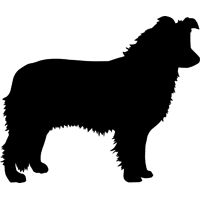 Record Book Score CardJudges Comments:Project AgreementTo be completed at the beginning of this project.Drug StatementTo be completed at the end of this project.Project InventoryNotes for Project inventory Date acquired – List the date you obtained this item.  On items older than 1 year, the estimated month and year will be sufficient.Original purchase cost or value – What did this item cost when you obtained it? or What was its fair market value if you didn’t have to purchase it?Value at beginning of project – Same as purchase cost for items purchased in the current project year.  On items from previous years, this should be the value from last year’s ending inventory (corrected if necessary) or depreciated value of 10% of original purchase cost per project year.Depreciation of 10% - (For this record book it will be based on simple straight-line depreciation with no salvage value and an assumed 10-year life)  This will be 10% per project year of the original purchase cost for the items you will still have at the end of the project.  This includes items you had at the beginning of the project as well as items purchased during the year.  Depreciation is the loss in value of your assets due to wear and tear and it is an expense.Value at the end of the project – This is the value at the beginning of the project minus the current year’s depreciation.  Examples*Depreciation is an expense.   Project Inventory ContinuedList all equipment and assets you had at the beginning of the project.  After listing existing inventory, you should also list those items you purchased this year that you will keep after the project is finished.List the items you will keep past the end of this project on this page only (inventory examples include clippers, blowers, chutes, tack, etc.).  Do NOT list expendable items such as shampoo, etc. Refer to Notes for Project Inventory, page 4, for descriptions of each column.Project Animal InventoryNotes for Project Animal InventoryBeginning Value:  This is the estimated value of your animal at the beginning of your project (project start date). Ending Value:  The value of your animal should increase since you have trained your animal throughout the project.  Health RecordsNotes for Health RecordsList all health records including de-worming, vaccinations, health certificates, any reason you have had to treat animals for sickness, or have had the veterinarian out to care for animals. Include any well animal care such as a health certificate.  Fill in all applicable information.  If your animal is healthy throughout the project, make a note of that. Fill out an Individual Animal Health Record for each animal receiving treatment and for each health event.Note: All health expenses should be listed under non-feed expenses on page Under Type, enter “P” for preventative treatments or “I” for treatment of illness.ROA – Route of Administration (SQ, IM, IV, IN, topical, oral)SQ – subcutaneous (under the skin)IM – intramuscular (into a muscle)IV – Intravenous (into a vein)Topical (onto the skin)Oral (ingested)Under Administrator, enter self, veterinarian’s name, parent, or whoever administered the treatment.Notes:Dog Health RecordAnimal Description __________________________________________ Animal Age _________________ Animal Description __________________________________________ Animal Age _________________ Dog Health Record ContinuedAnimal Description __________________________________________ Animal Age _________________ Animal Description __________________________________________ Animal Age _________________ Project IncomeIncome generated from project animals should be listed below. Examples sale of project animals, puppies, show premium monies or any other money earned. If you have no income, then enter zero.Non-Feed ExpensesList everything that you spend money for that you will NOT have at the end of the project and that is NOT feed or hay. This includes such as bedding, shampoo, grooming products, film, developing, and all health expenses. If you had limited non-feed expenses, please make a note at the bottom of the page with an explanation.Notes:Feed ExpensesList all feed and consumable expenses on this page (list each feed purchase separately.) Add additional pages as needed. If feed is purchased in bulk or limited amount of feed is purchased, please make explanation of that on the bottom of the page.Feed Expenses ContinuedNotes:Project Financial SummaryAssetsExpensesIncomeChange in Animal InventoryProfitProject StoryStory should be about you and your animal and what you have learned from completing the project. Add additional pages if needed. Make sure your story is written in narrative format and includes complete paragraphs and sentences. Minimum word requirements: Senior Division 300 words, Intermediate Division 200 words, & Junior Division 75 words.Include the following in your story:You and your dog’s name, age, club/chapter, and number of years doing the projectWhat is something you learned from the project?What is something you have improved on and/or could improve on next year in the project?What were some success and challenges you faced during the project?What are some life skills that you think you have gained throughout the project?__________________________________________________________________________________________________________________________________________________________________________________________________________________________________________________________________________________________________________________________________________________________________________________________________________________________________________________________________________________________________________________________________________________________________________________________________________________________________________________________________________________________________________________________________________________________________________________________________________________________________________________________________________________________________________________________________________________________________________________________________________________________________________________________________________________________________________________________________________________________________________________________________________________________________________________________________________________________________________________________________________________________________________________________________________________________________________________________________________________________________________________________________________________________________________________________Project Story Continued____________________________________________________________________________________________________________________________________________________________________________________________________________________________________________________________________________________________________________________________________________________________________________________________________________________________________________________________________________________________________________________________________________________________________________________________________________________________________________________________________________________________________________________________________________________________________________________________________________________________________________________________________________________________________________________________________________________________________________________________________________________________________________________________________________________________________________________________________________________________________________________________________________________________________________________________________________________________________________________________________________________________________________________________________________________________________________________________________________________________________________________________________________________________________________________________________________________________________________________________________________________________________________________________________________________________________________________________________________________________________________________________________________________________________________________________________________________________________________________________________________________________________________________________________________________________________________________________________________________________________________________________________________________________________________________________________________________________________________________________________________________________________________________________________________________________________________________________________________Picture StoryMinimum of 4 pictures of your project must be included. Show the beginning and end of your project along with different skills that you have learned.  These may be photos, charts, diagrams, plans (such as for animal pens).  The pictures should complement your project story.  Include a caption with each photo explaining what you are doing and why you are doing the things shown in the picture.  What skills are you demonstrating and why?  Captions must be informational in nature.  Age of exhibitor, spelling and grammar are considered in the judges’ decision.  Captions may be typed.Photo Caption:Picture Story ContinuedPhoto Caption:Picture Story ContinuedPhoto Caption:Picture Story ContinuedPhoto Caption:Project Accomplishments and Activities (Optional Bonus Section*)List the project books, exhibits, demonstrations, judging teams, day camps, leadership activities, State Fair activities and project-related community service activities engaged in during this project year (September 1 – March 3).  Give the title of exhibits; don’t just put poster, display, etc.  The activities do not have to be 4-H or FFA sponsored, but they must be related to this project.  Activities that are mandatory (such as ethics training) do not count for bonus points but can be listed.Examples*This section is optional.  It’s worth extra points on your record book score sheet.  Write or type on an additional sheet if necessary.  Exhibitor Name:(As of September 1, 2018)Age:Please Circle Events:              Obedience                              Rally                                      ShowmanshipPlease Circle Events:              Obedience                              Rally                                      ShowmanshipI hereby certify that as the exhibitor of this project, I have personally been responsible for the care of this (these) animal(s), have personally kept records on this project, and have personally completed this record book to the best of my ability.I hereby certify that as the exhibitor of this project, I have personally been responsible for the care of this (these) animal(s), have personally kept records on this project, and have personally completed this record book to the best of my ability.Exhibitor Signature:Date:This student is an active member of the _________________ _______________4-H Club/FFA Chapter and is eligible to show at the Alachua County Youth Fair and Livestock Show.  I verify that this record book is a complete and active representation of the project.  This student is an active member of the _________________ _______________4-H Club/FFA Chapter and is eligible to show at the Alachua County Youth Fair and Livestock Show.  I verify that this record book is a complete and active representation of the project.  4-H Leader or  FFA Advisor Signature:Date:SectionsPoints  PossiblePoints ReceivedAgreements(All signature and correct dates)5Project Inventory10Project Animal Inventory10Health Records10Project Income5Non-Feed Expenses10Feed Expenses10Project Financial Summary10Project Story10Picture Story(Pictures and caption will be judged together)10Neatness and Accuracy10Optional Bonus PointsPoints PossiblePoints ReceivedProject Accomplishment and/or Activities5Total Possible Points105105Total Points ReceivedI agree to be responsible for my project. I understand my parent(s) or others can help me, but that completing my project and this record book is my responsibility.I agree to be responsible for my project. I understand my parent(s) or others can help me, but that completing my project and this record book is my responsibility.Exhibitor’s SignatureDateWe (I) will be responsible for providing help if needed along with assistance and encouragement while our (my) child is working on this project.We (I) will be responsible for providing help if needed along with assistance and encouragement while our (my) child is working on this project.Parent/Guardian SignatureDateI hereby certify that any drug, antibiotic, or biological substance which may have been administered by myself, or any other person, was done so in strict compliance with the manufacturers label requirements or as prescribed by a veterinarian.I hereby certify that any drug, antibiotic, or biological substance which may have been administered by myself, or any other person, was done so in strict compliance with the manufacturers label requirements or as prescribed by a veterinarian.Exhibitor’s SignatureDateParent/Guardian SignatureDateItems DescriptionDate AcquiredOriginalPurchase Cost or ValueValue at Beginning of ProjectDepreciationValue at end of projectRope09/20105.003.50.503.00ExplanationGift from parents 4 years ago at start of projectFair value when receivedDepreciated in prior 3 yrs 10% per yearvalue = 5.00 – 1.50Depreciation this year = 10% of 5.00  5.00-1.50-0.503.00Brush01/20146.005.40.604.80ExplanationPurchased last project yearPurchase priceDepreciated in prior    year 10%Value = 6.00 – 0.60Depreciation this year = 10% of 6.00  6.00-0.60-0.604.80Total Depreciation *1.10Value of Project Assets7.80Item DescriptionDate AcquiredOriginalPurchase Cost or ValueValue at Beginning of ProjectDepreciation(10% of Original Cost)Value at end of projectTotal Depreciation (Depreciation is an expense)Value of Project AssetsAnimal Description(Color/Breed/Gender)Date Purchased Or BornBeginning Value$Ending Value$Total Beginning ValueTotal Ending ValueType (P/I)ProductROADoseAdministratorReasonType (P/I)ProductROADoseAdministratorReasonType (P/I)ProductROADoseAdministratorReasonType (P/I)ProductROADoseAdministratorReasonDateAnimal NameSource of IncomeIncome$Total Income $Total Income $Total Income $DatePurchased FromDescriptionQuantityPrice TotalTotal Non-Feed ExpensesTotal Non-Feed ExpensesTotal Non-Feed ExpensesTotal Non-Feed ExpensesTotal Non-Feed ExpensesDate# of PoundsDescriptionPrice PerUnitTotalDate# of PoundsDescriptionPrice PerUnitTotalTotal Feed ExpensesTotal Feed ExpensesTotal Feed ExpensesTotal Feed ExpensesSource of AssetAmountValue of Ending InventoryValue of Animal InventoryTotal Value of Assets (Value of Project Inventory + Value of Animal Inventory)Source of ExpenseAmountTotal Depreciation Non-Feed Expenses Feed Expenses Total ExpensesSource of IncomeAmountProject IncomeTotal IncomeValue at EndValue at BeginningNet Change in Animal Inventory(Value at End – Value at Beginning)Profit(Total Income– Total Expenses)+Net Change in Animal InventoryMonth/YearDescriptionTitleWhereLeader/Advisor InitialsDecember 2010Day CampMilk: Good for Your BodyCounty Extension OfficeXXJanuary 2010LeadershipOrganized milking clinicArcher Dairy FarmXXFebruary 2010DemonstrationMake Your Own Halter February Micanopy Club MeetingXXMarch 2010PosterDairy BreedsAlachua County Youth FairXXMarch 2010Public SpeakingSpeech about health benefits of milkKiwanis Club, GainesvilleXXApril 2010Community ServiceMilk & Cookies Benefit (benefiting Salvation Army)Salvation ArmyXXMonth/YearDescriptionTitleWhereLeader/Advisor Initials